MIKULÁŠMetodický listCílová skupina:žáci 1. stupně ZŠObsahový cíl:žák se dozví o české tradici, spojené se svátkem svatého Mikulášežák se naučí básničku, kterou může využít, až bude „chodit Mikuláš“žák umí říct, že něco ztratilžák mluví v minulosti o muži, ženě, nebo v plurálužák umí vyjádřit, jakou emoci kdo vyzařujeJazykový cíl:žák si rozšíří slovní zásobu o části těla nadpřirozených bytostí a jejich atributyžák si formou básničky zafixuje některé užitečné jazykové strukturyžák rozumí principu přechylování pomocí koncovky -ka žák tvoří minulý čas ve 3. osobě (mask. a fem. sg., mask. pl.)žák tvoří adjektiva (mask. a fem. sg., mask. pl.) žák si zopakuje slovní zásobu spojenou s tématem oblečenížák si osvojí základní slovní zásobu spojenou s vlastnostmi a emocemi, umí charakterizovat postavy mikulášské trojicePomůcky do lekce: plášť, sukně na gumuZdroj obrázků: https://pixabay.com     Vojtěch Šeda OBLEČENÍmikuláš1. Kdo je to? Napiš: ANDĚL, ČERT, MIKULÁŠ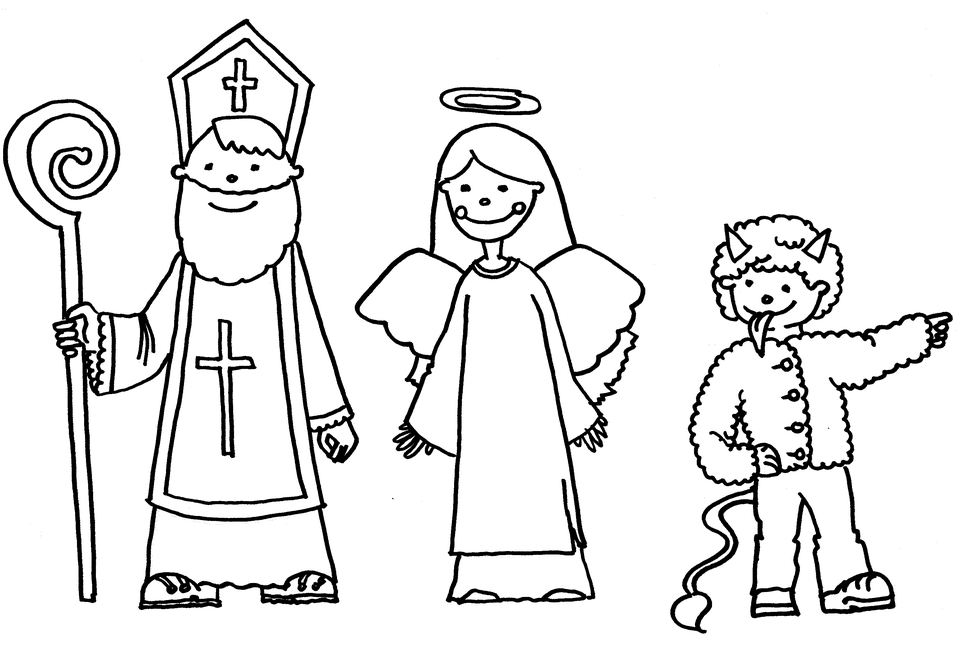 a. …………………………	      b. …………………………		    c. ………………………plášť    křídla   vousy   ocas   svatozář    kopyto    hůl    šaty   jazyk     rohy2. Co je to? Spoj slova s obrázkem.3. Doplň slova do básničky.Mikuláš ztratil  ………………………,   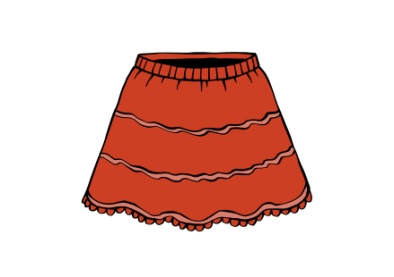 Mikuláška ……………………….   Hledali, nenašli,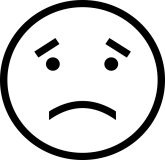 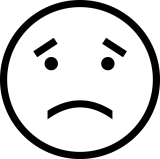 byli oba ………………………….  4. Ve dvojicích básničku zdramatizujte – jeden je Mikuláš, druhý Mikuláška. Potřebujete: plášť a sukni (případně další rekvizity pro Mikuláše).5. Mikuláš je muž, Mikuláška je žena. Tvořte další dvojice.5. Co dělal Mikuláš? Co dělala Mikuláška? Co dělali oba? 6. Co ztratil Mikuláš? Co ztratila Mikuláška? Ztratil jsi někdy něco ty? Ztratil/a jsi někdy něco? 		Ztrati__    jsem ……………………………………Kde jsi to hledal/a?  		Hleda__    jsem to ………………………………Našel/našla jsi to?  		………………………………………………………………7. Co mají na sobě Mikuláš, anděl a čert? Co máš na sobě ty? Jaké další oblečení znáš? Nakresli oblečení, které znáš, a napiš, co to je.8. Mikuláš byl smutný, Mikuláška byla smutná, oba byli smutní. Doplň tabulku a předveď, co znamenají emoce nebo vlastnosti v tabulce.10. Jaký je? Jaká je? Popiš lidi na obrázcích. (Jaký je Mikuláš, čert a anděl?)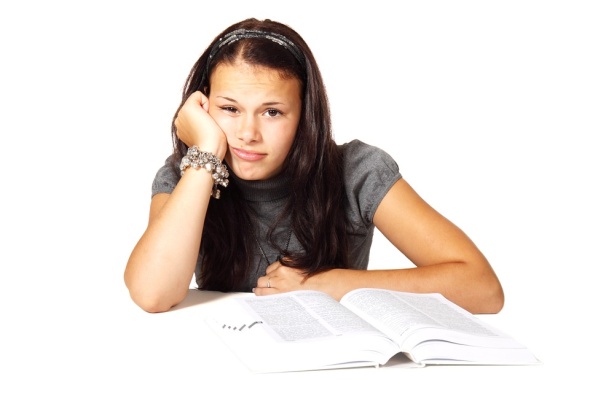 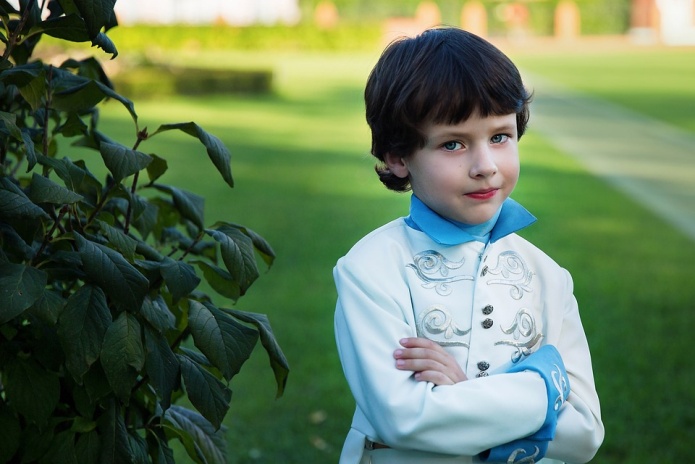 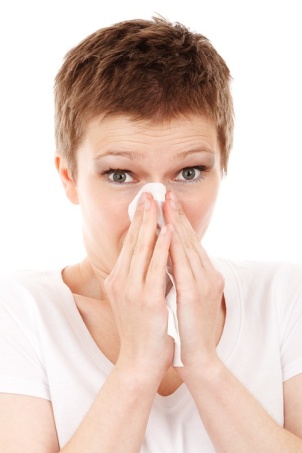 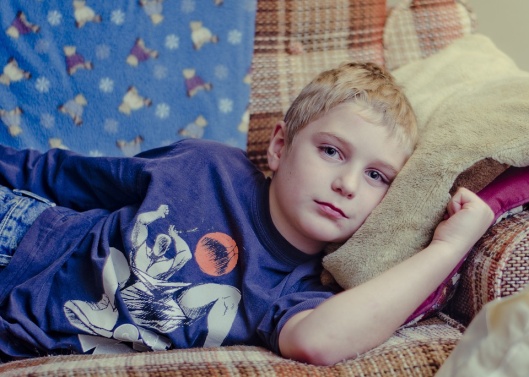 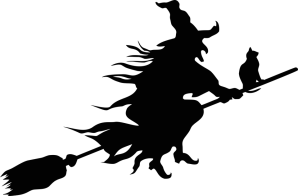 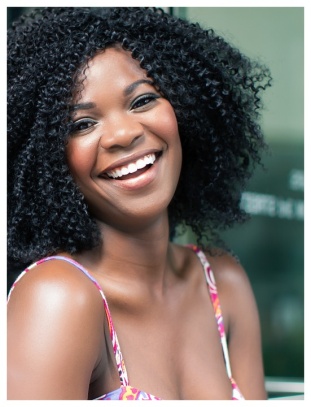 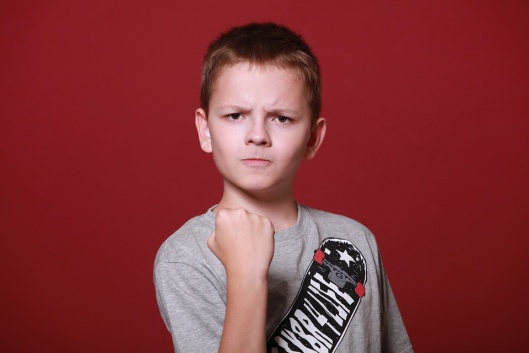 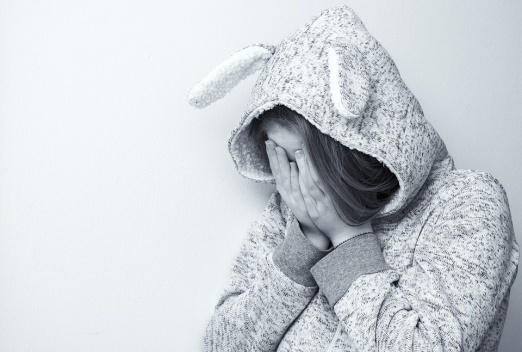 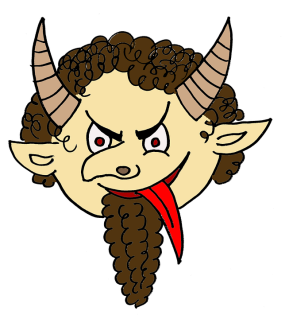 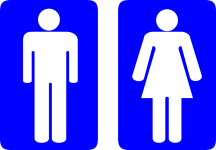 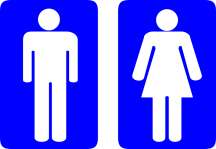 MikulášMikuláškadoktorkakuchařředitelkavychovatelučitel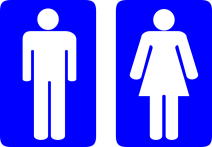 ztratilztratilaztratilihledalnenašlibylamělšelříkalipřišla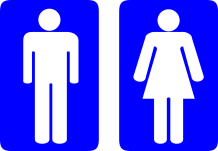 byl smutnýbyla smutnábyli smutníbyl veselýbyla naštvanábyli unaveníbyl nemocnýbyla zdravábyli hodníbyli zlí